366/18367/18368/18369/18370/18371/18372/18373/18374/18Mineral Titles ActNOTICE OF LAND CEASING TO BE A  MINERAL TITLE AREAMineral Titles ActNOTICE OF LAND CEASING TO BE A  MINERAL TITLE AREATitle Type and Number:Exploration Licence 31459Area Ceased on:31 August 2018Area:240 Blocks, 791.35 km²Locality:DALY WATERSName of Applicant(s)/Holder(s):100% NORTHERN EXPLORATION PTY LTD [ACN. 092 403 506]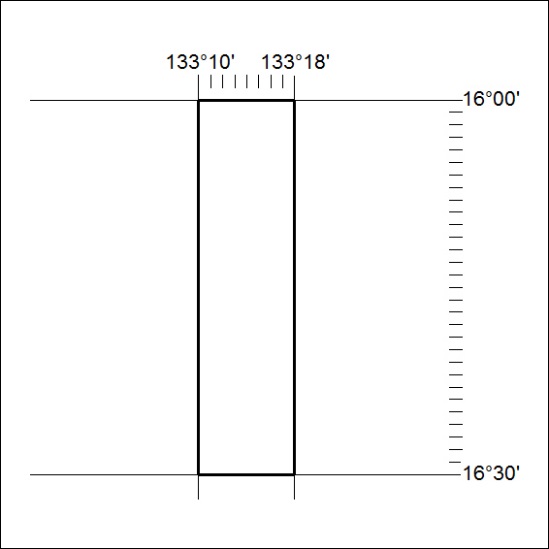 Mineral Titles ActNOTICE OF LAND CEASING TO BE A  MINERAL TITLE AREAMineral Titles ActNOTICE OF LAND CEASING TO BE A  MINERAL TITLE AREATitle Type and Number:Exploration Licence 31460Area Ceased on:31 August 2018Area:240 Blocks, 791.35 km²Locality:DALY WATERSName of Applicant(s)/Holder(s):100% NORTHERN EXPLORATION PTY LTD [ACN. 092 403 506]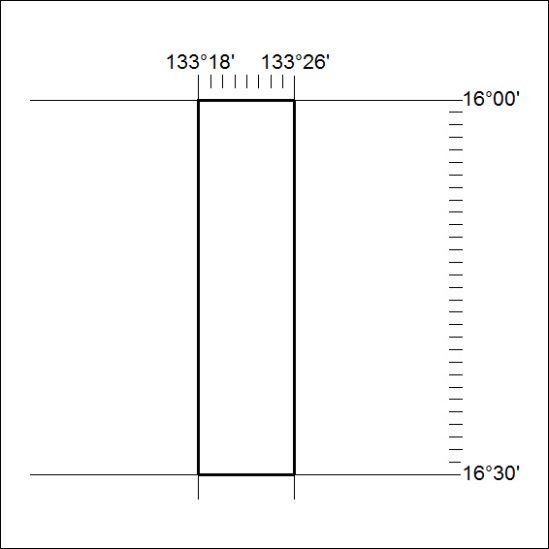 Mineral Titles ActNOTICE OF LAND CEASING TO BE A  MINERAL TITLE AREAMineral Titles ActNOTICE OF LAND CEASING TO BE A  MINERAL TITLE AREATitle Type and Number:Exploration Licence 31461Area Ceased on:31 August 2018Area:240 Blocks, 791.35 km²Locality:DALY WATERSName of Applicant(s)/Holder(s):100% NORTHERN EXPLORATION PTY LTD [ACN. 092 403 506]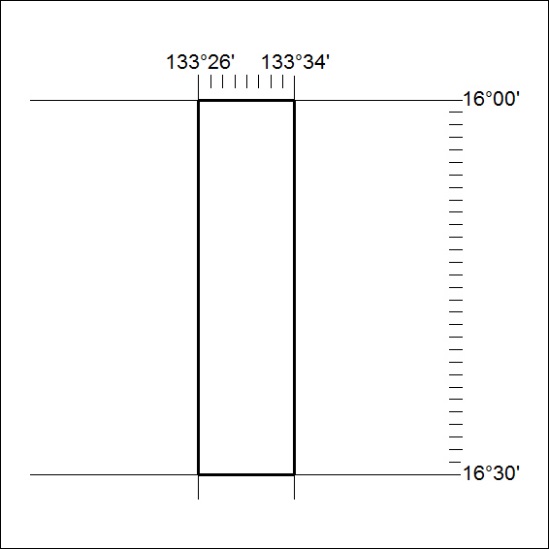 Mineral Titles ActNOTICE OF LAND CEASING TO BE A  MINERAL TITLE AREAMineral Titles ActNOTICE OF LAND CEASING TO BE A  MINERAL TITLE AREATitle Type and Number:Exploration Licence 31462Area Ceased on:31 August 2018Area:240 Blocks, 791.35 km²Locality:SCARLET HILLName of Applicant(s)/Holder(s):100% NORTHERN EXPLORATION PTY LTD [ACN. 092 403 506]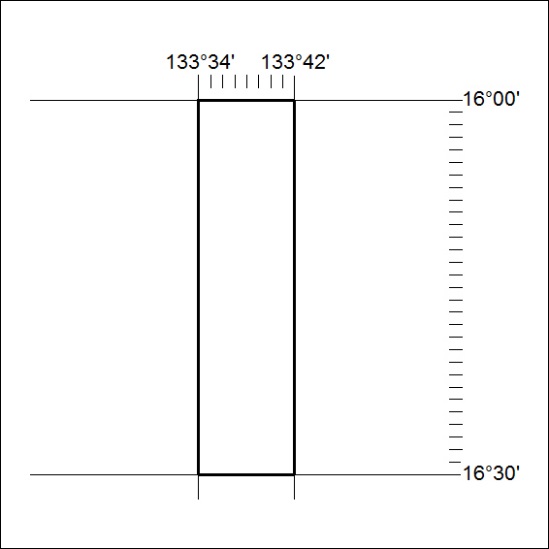 Mineral Titles ActNOTICE OF LAND CEASING TO BE A  MINERAL TITLE AREAMineral Titles ActNOTICE OF LAND CEASING TO BE A  MINERAL TITLE AREATitle Type and Number:Exploration Licence 31463Area Ceased on:31 August 2018Area:224 Blocks, 717.91 km²Locality:DUNMARRAName of Applicant(s)/Holder(s):100% NORTHERN EXPLORATION PTY LTD [ACN. 092 403 506]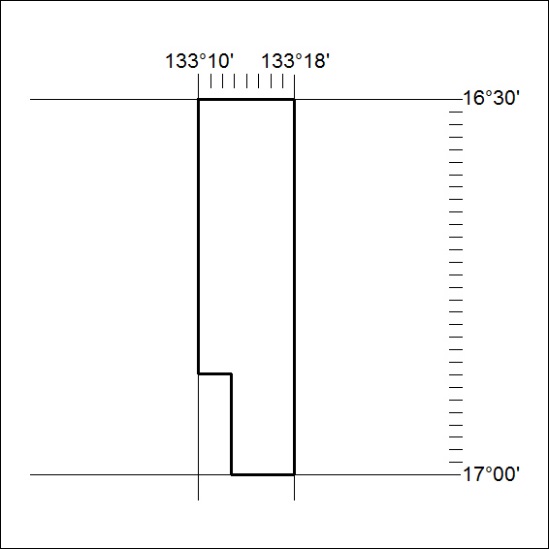 Mineral Titles ActNOTICE OF LAND CEASING TO BE A  MINERAL TITLE AREAMineral Titles ActNOTICE OF LAND CEASING TO BE A  MINERAL TITLE AREATitle Type and Number:Exploration Licence 31464Area Ceased on:31 August 2018Area:240 Blocks, 789.31 km²Locality:DUNMARRAName of Applicant(s)/Holder(s):100% NORTHERN EXPLORATION PTY LTD [ACN. 092 403 506]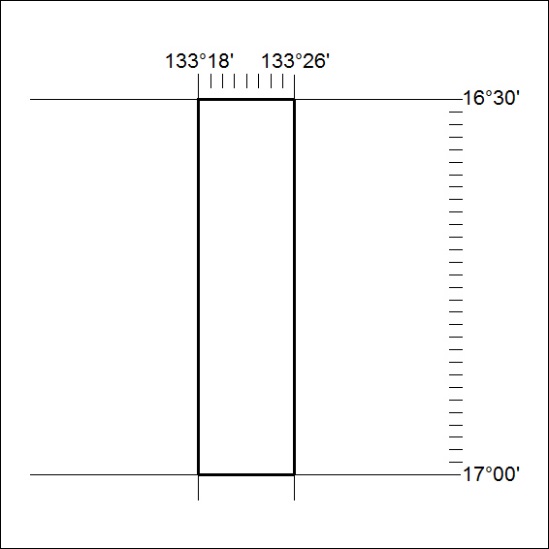 Mineral Titles ActNOTICE OF LAND CEASING TO BE A  MINERAL TITLE AREAMineral Titles ActNOTICE OF LAND CEASING TO BE A  MINERAL TITLE AREATitle Type and Number:Exploration Licence 31465Area Ceased on:31 August 2018Area:240 Blocks, 789.31 km²Locality:DUNMARRAName of Applicant(s)/Holder(s):100% NORTHERN EXPLORATION PTY LTD [ACN. 092 403 506]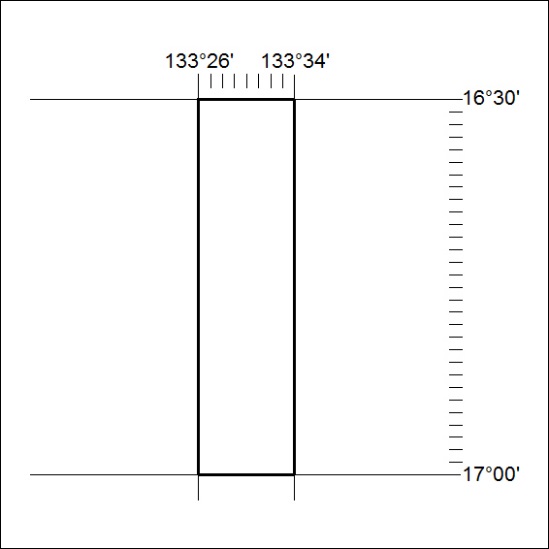 Mineral Titles ActNOTICE OF LAND CEASING TO BE A  MINERAL TITLE AREAMineral Titles ActNOTICE OF LAND CEASING TO BE A  MINERAL TITLE AREATitle Type and Number:Exploration Licence 31466Area Ceased on:31 August 2018Area:240 Blocks, 789.31 km²Locality:WARRAMBANName of Applicant(s)/Holder(s):100% NORTHERN EXPLORATION PTY LTD [ACN. 092 403 506]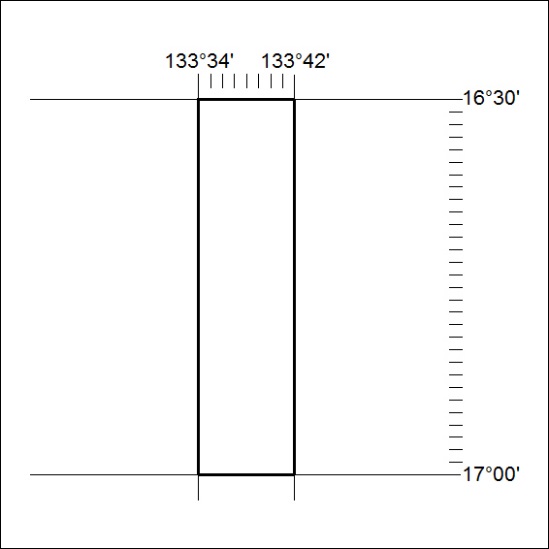 Mineral Titles ActNOTICE OF LAND CEASING TO BE A  MINERAL TITLE AREAMineral Titles ActNOTICE OF LAND CEASING TO BE A  MINERAL TITLE AREATitle Type and Number:Exploration Licence 31496Area Ceased on:31 August 2018Area:240 Blocks, 791.35 km²Locality:SCARLET HILLName of Applicant(s)/Holder(s):100% NORTHERN EXPLORATION PTY LTD [ACN. 092 403 506]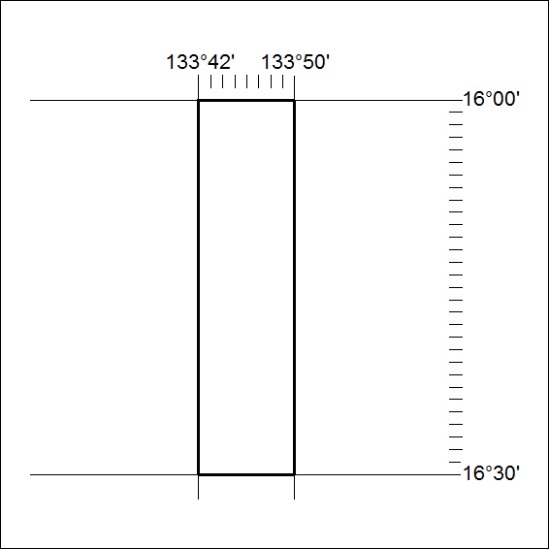 